Чтение буквы ОоПрочтите следующие словаSong, More, Close, Form, Go, Frog, Store, Stop, SportNose, Bore, Dog, For, Not, Bore, Port, Stone, NoteLock, Sort, Note, Tore, Rose, More, Fork, Fox, DomeBone, Frog, Bore, Sport, Hot, Go, Fork, Store, Frog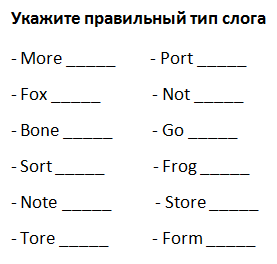 Чтение буквы ОоПрочтите следующие словаSong, More, Close, Form, Go, Frog, Store, Stop, SportNose, Bore, Dog, For, Not, Bore, Port, Stone, NoteLock, Sort, Note, Tore, Rose, More, Fork, Fox, DomeBone, Frog, Bore, Sport, Hot, Go, Fork, Store, FrogI тип слогаII тип слогаIII тип слогаIV тип слогаGoNoseDomeStoneCloseBoneStopFoxNotHotDogFrogPortForSportFormSortMoreBoreStoreToreI тип слогаII тип слогаIII тип слогаIV тип слогаGoNoseDomeStoneCloseBoneStopFoxNotHotDogFrogPortForSportFormSortMoreBoreStoreTore